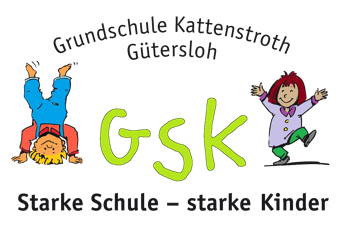 : 0 52 41 – 505 240 10Fax: 0 52 41 – 505 240 31e-mail: info@kattenstroth.schulen-gt.dewww.grundschule-kattenstroth.deLiebe Eltern, ursprünglich war für den 01. Dezember 2020 eine ganztägige Fortbildung des Lehrerkollegiums geplant. Auf Grund der aktuellen Situation wurde die Fortbildung verschoben. Somit findet an diesem Tag Unterricht nach Plan statt, die OGS und die Randstunde sind geöffnet. Der Termin zur Fortbildung wird voraussichtlich im Frühjahr nachgeholt, angedacht ist aktuell der 16.02.2021. Wir informieren Sie frühzeitig. Viele GrüßeHeike NeefSchulleitung: 0 52 41 – 505 240 10Fax: 0 52 41 – 505 240 31e-mail: info@kattenstroth.schulen-gt.dewww.grundschule-kattenstroth.deLiebe Eltern, ursprünglich war für den 01. Dezember 2020 eine ganztägige Fortbildung des Lehrerkollegiums geplant. Auf Grund der aktuellen Situation wurde die Fortbildung verschoben. Somit findet an diesem Tag Unterricht nach Plan statt, die OGS und die Randstunde sind geöffnet. Der Termin zur Fortbildung wird voraussichtlich im Frühjahr nachgeholt, angedacht ist aktuell der 16.02.2021. Wir informieren Sie frühzeitig. Viele GrüßeHeike NeefSchulleitung